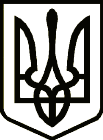 УКРАЇНАСРІБНЯНСЬКА СЕЛИЩНА РАДАЧЕРНІГІВСЬКОЇ ОБЛАСТІРІШЕННЯ   (тридцять четверта сесія сьомого скликання)14  вересня  2020 року    смт СрібнеПро внесення змін до  структури Срібнянської  селищної ради та штатного розписуЗ метою удосконалення структури виконавчих органів Срібнянської селищної ради, забезпечення належного функціонування структурних підрозділів, відповідно до ст. ст. 11, 26  Закону України «Про місцеве самоврядування в Україні», сесія селищної  ради вирішила:Внести зміни з 14.09.2020 року до структури та чисельності апарату Срібнянської селищної ради:1.1 в додатку1:-  назву Відділу соціально-економічного розвитку, інвестицій та житлово-комунального господарства викласти в новій редакції -  Відділ економіки, інвестицій та агропромислового розвитку;- створити сектор містобудування, архітектури та житлово-комунального господарства з посадами:завідувач сектору - головний архітектор - одна штатна одиниця;- спеціаліст I категорії - 1 штатна одиниця;- назву Відділу організаційно – кадрової роботи викласти в новій редакції -  Відділ кадрової роботи;- створити Відділ організаційної роботи з посадами:начальник – 1 штатна одиниця;головний спеціаліст - 1 штатна одиниця;спеціаліст I категорії - 1 штатна одиниця;- до Відділу зв’язків з громадськістю, ЗМІ та громадськими організаціями ввести посаду: головний спеціаліст – 1 штатна одиниця;- до Юридичного відділу ввести посаду: головний спеціаліст – 1 штатна одиниця;- до Загального відділу ввести посаду: головний спеціаліст – 1 штатна одиниця. в додатку 4:-  у Відділі освіти, сім’ї, молоді та спорту Срібнянської селищної ради створити сектор сім’ї, молоді та спорту з посадами:- завідувач сектору – 1 штатна одиниця;- головний спеціаліст - 1 штатна одиниця.Додатки 1, 3, 4 викласти в новій редакції.Контроль за виконанням цього рішення покласти на керуючу справами (секретаря) виконавчого комітету І.ГЛЮЗО.   Секретар селищної ради                                                 І. МАРТИНЮК